Théorie du changement n°2 : Représentation simplifiée de l’ODD 2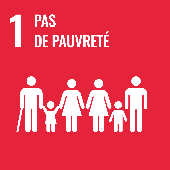 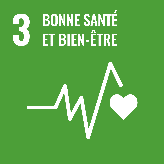 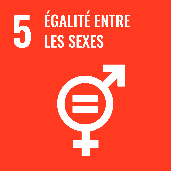 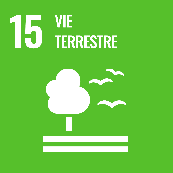 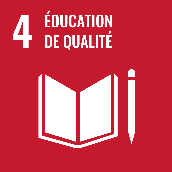 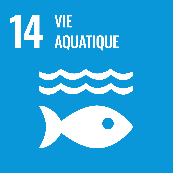 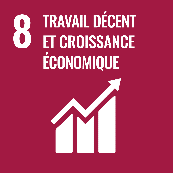 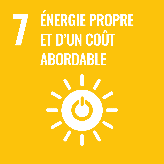 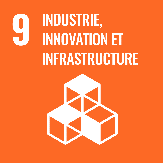 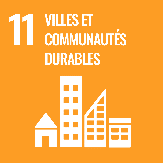 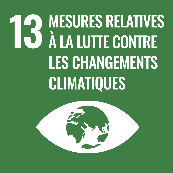 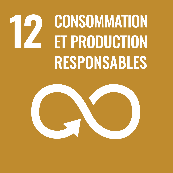 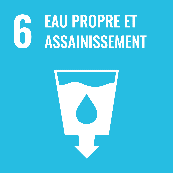 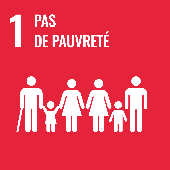 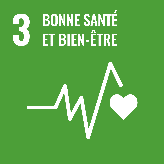 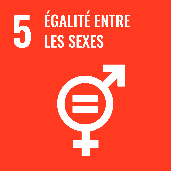 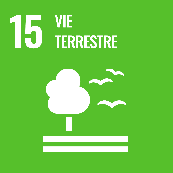 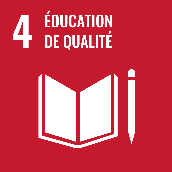 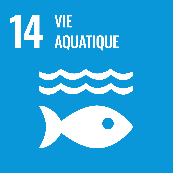 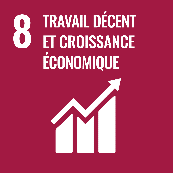 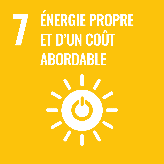 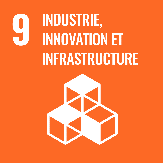 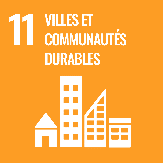 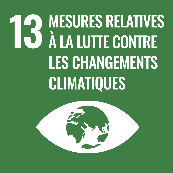 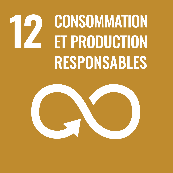 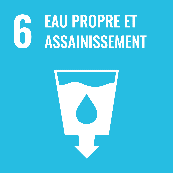 